ORIJENTACIJAZadatci za samostalni rad.Uputa: Najprije pročitaj zadatke na radnom listiću, a zatim pročitaj tekst u udžbeniku od stranice 29 do stranice 31. Podcrtaj  ključne informacije koje će ti pomoći u rješavanju zadatka i primijeni stečeni znanja iz prirode i društva o orijentaciji. Riješi zadatke i radne listiće zalijepi  bilježnicu.1. Orijentacija je određivanje ____________________svijeta i položaja ____________________.2. Riječ orijentacija potječe iz ______________ jezika, od riječi ______________, a znači ___________.3. Područje koje vidimo sa stajališta naziva se __________________, a prividna granica neba i Zemljine     površine je _________________________.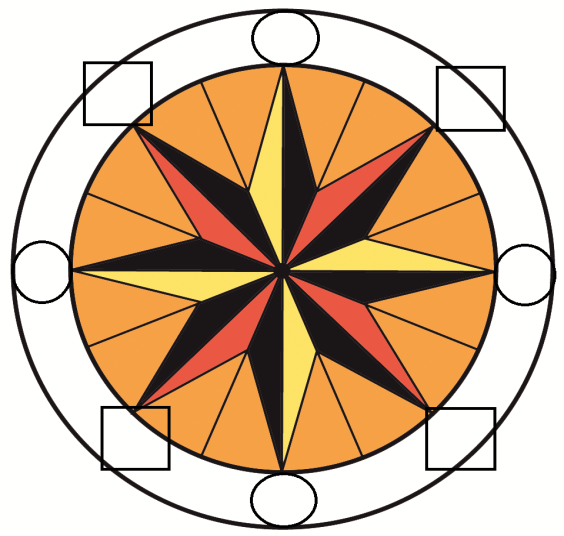 4. a) Upiši u kružiće i pravokutnike na crtežu kratice za 			        glavne i sporedne strane svijeta.    b) Kraticama pridruži nazive za strane svijeta.   S_________________	SZ _________________________   J_________________	JI __________________________   I_________________	SI __________________________   Z ________________	JZ __________________________   c) U 4.b zadatku zaokruži slova koja označavaju glavne        strane svijeta.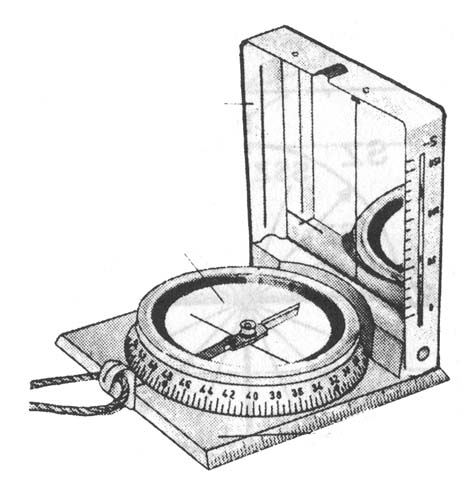 5. a) Opiši napravu za orijentaciju koja je prikazana na crtežu.    _________________________________________________    _________________________________________________    _________________________________________________   __________________________________________________   __________________________________________________   b) Oboji na crtežu magnetsku iglu crvenom bojom.6.a) Na crte ispod crteža napiši tradicionalne načine orijentacija koje crteži prikazuju.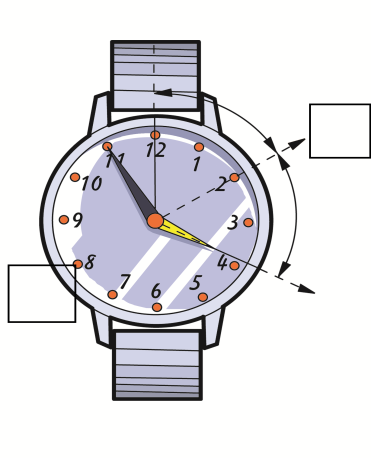 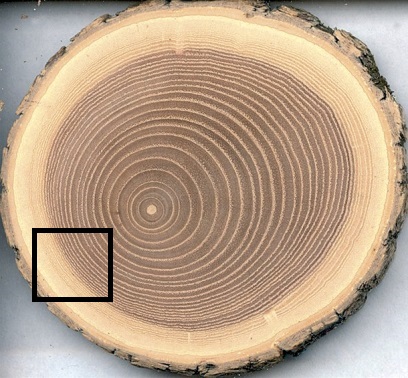 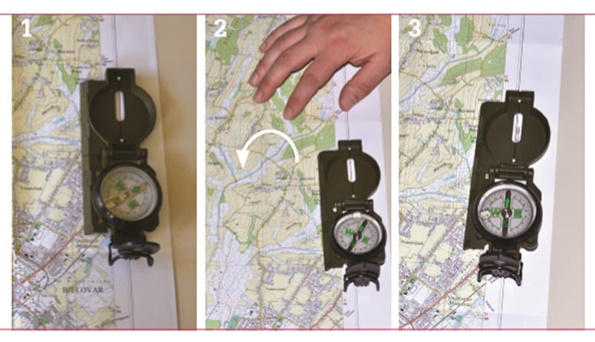 ________________________          _____________________________	    ________________________b) U pravokutnike upiši početno slovo glavnih strane svijeta.7. Crtež prikazuje način orijentacije za vedrih noći.		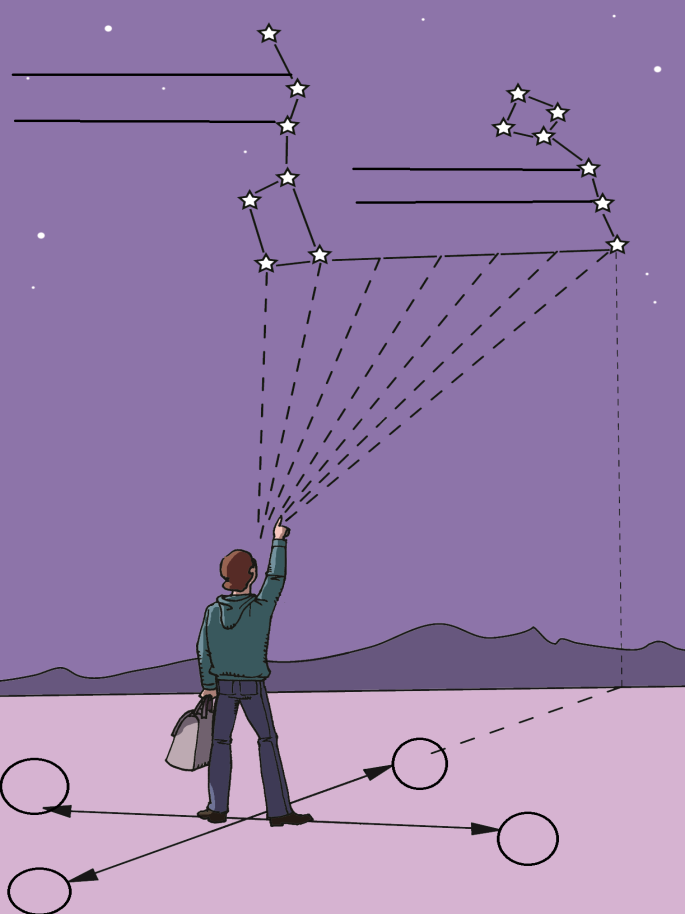     a) Na prazne crte na crtežu upiši nazive         zviježđa koja su prikazana na crtežu.    b) Zvijezdu koja je stalno iznad Sjevernog        Zemljinog pola oboji crvenom bojom.         To je zvijezda _____________________.    c) U prazne kružiće upiši početna slova za         prikazane strane svijeta.8. Na crte ispod crteža napiši nazive za suvremene načine orijentacije koje prikazuju crteži.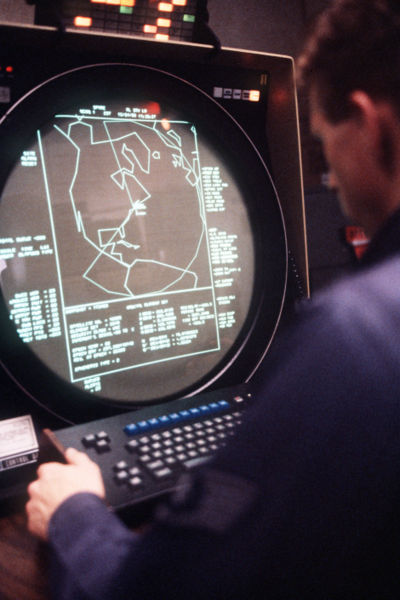 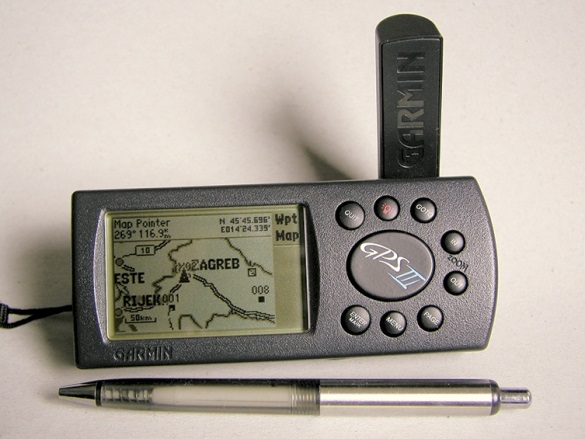        ________________________________							            _______________________9. Orijentacija pomoću radara najčešće se koristi u _________________ i _________________ prometu.10.  Što znače kratice:     GPS ___________________________________________________________________________     GNSS __________________________________________________________________________11. Satelitski sustav Europske unije koji je počeo s radom u prosincu 2016.god. naziva se ____________.12.  Istraži, kako tvoj pametni mobilni uređaj "zna"  tvoju omiljenu glazbu, jelo ili da planiraš kupnju       novih tenisica s roditeljima putem Interneta?